Q.	Cos’è STM?A.	Scienze e Tecnologie Multimediali (STM) è un Corso di laurea di primo livello Interclasse delle Classi L-20 Scienze della comunicazione e L-31 Scienze e tecnologie informatiche ad accesso libero. Per ottenere la laurea è necessario acquisire 180 Crediti formativi in 3 anni: 147 CFU sostenendo gli esami previsti nel piano di studi, 12 CFU scegliendo tra i corsi offerti dall’Ateneo di Udine, 9 CFU con la partecipazione ad uno stage aziendale, e 6 CFU con la prova finale.Q.	Cosa sono i Crediti formativi?A.	I crediti formativi universitari (CFU) sono un sistema di misura delle attività formative. Un CFU corrisponde a 25 ore di lavoro dello studente, suddivise tra ore di lezione in aula e ore di studio individuale. È stato deliberato che, per ogni CFU, vengano impartite 7 ore di lezione in aula. Quindi, ad esempio, un insegnamento da 12 CFU prevede 84 ore di lezione in aula.Q.	Cosa vuol dire Classe L-31 - Classe L-20?A.	Le Classi di laurea sono dei raggruppamenti di corsi di studio universitari di pari livello che condividono alcuni obiettivi formativi e, per questo motivo, rilasciano titoli aventi identico valore legale. La Classe L-31 riguarda le Scienze e Tecnologie Informatiche e la Classe L-20 riguarda le Scienze della Comunicazione.Q.	Che cosa vuol dire Corso di laurea interclasse?A.	STM è un corso di laurea che presenta obiettivi formativi specifici comuni a più classi. Al momento della immatricolazione devi indicare la classe prescelta in cui intendi conseguire il titolo di studio. Puoi modificare la scelta successivamente all’iscrizione; essa diventa definitiva nel momento in cui lo studente si iscrive all’ultimo anno di corso.Q.	Cosa si deve fare per iscriversi a STM, cos’è l’immatricolazione?A.	L’immatricolazione è l’”atto di nascita” dello studente universitario. È la prima iscrizione con la quale viene assegnato allo studente il numero di matricola che lo identificherà fino al termine degli studi. Per iscriversi all’Università di Udine è necessario immatricolarsi via web. 
Dall’a.a. 2020/21 la procedura di immatricolazione è completamente informatizzata. Registrandosi sul sito dell’Università di Udine (www.uniud.it) dedicato all’immatricolazione (Esse3), si ottiene l’account per accedere al sistema per l’immatricolazione. Una volta effettuato il login sarà necessario scegliere il corso di studio e quindi completare la procedura guidata. Non è dunque più necessario recarsi di persona in segreteria studenti.
Le segreterie studenti, tuttavia, rimangono a disposizione degli studenti per fornire ogni aiuto ed assistenza necessario. Per l’a.a. 2020/21, considerato il periodo di emergenza sanitaria in atto, gli sportelli saranno gestiti esclusivamente via posta elettronica all’indirizzo segreteria.cepo@uniud.it oppure per via telefonica allo 0434 239430 e 239411 dal lun al ven dalle ore 9.30 alle ore 11.30.Q.	A partire da quando e fino a quando ci si può immatricolare?A.	Per l’Anno Accademico 2020/21 le immatricolazioni avranno luogo dal 13 luglio e fino al 5 ottobre 2020. Per gravi e giustificati motivi il Rettore potrà accogliere domande di immatricolazione non oltre il 7 gennaio 2021. È consigliata in ogni caso l’iscrizione prima dell’inizio delle lezioni (21 settembre 2020). Ulteriori informazioni si possono trovare nel Manifesto degli Studi del corso (il documento che ne riassume le “regole generali”).Q.	Quando si devono pagare le tasse e quanto costa iscriversi?A.	Lo studente versa le tasse universitarie in tre rate. Gli studenti che si immatricolano devono versare la prima rata al momento dell’iscrizione. Il modulo di versamento della prima rata delle tasse universitarie si stampa durante la procedura di immatricolazione on-line. La seconda e la terza rata andranno pagate secondo le indicazioni che verranno inviate via mail, utilizzando un bollettino da scaricare dal sito dell’Università. Sono previste riduzioni delle tasse per merito scolastico (con procedura d'ufficio) e condizione economica del nucleo familiare (su richiesta dello studente). L’eventuale riduzione viene calcolata sull'importo delle ultime due rate. L’ammontare delle tasse e dei contributi per l’A.A. 2020/21 e i requisiti per le riduzioni vengono pubblicati sull’Avviso aggiuntivo al Manifesto degli Studi - Tasse, contributi ed esoneri.Q.	La frequenza ai corsi è obbligatoria?A.	No, ma è fortemente consigliata soprattutto per i corsi che prevedono lezioni di laboratorio.Q.	Dove si tengono le lezioni?A.	La sede del Corso di laurea è il Centro Polifunzionale di Pordenone dell’Università di Udine presso il Consorzio Universitario di Pordenone, in Via Prasecco, 3/a. 
Tutte le lezioni si tengono, di norma, a Pordenone. Qualche corso in futuro potrebbe essere trasmesso in modalità teledidattica dalla sede di Udine.
Considerato l’attuale periodo di emergenza sanitaria in atto, le lezioni per l’a.a. 2020/21 potrebbero svolgersi in modalità on line, mista (blended) o in presenza, a seconda dell’andamento della pandemia e a seconda delle decisioni assunte in merito dall’Ateneo.Q.	Quando iniziano le lezioni?A.	L’anno accademico è diviso in due periodi didattici (semestri), il primo dal 21.09.2020 al 18.12.2020 e il secondo dal 01.03.2021 al 11.06.2021. L’orario con le informazioni sull’inizio di ciascun corso sarà disponibile, appena definito, e costantemente aggiornato al link Orario delle lezioni sulla pagina web del Corso di laurea.Q.	Quando si fanno gli esami?A.	Il Regolamento Didattico del Consiglio di Corso di Studi prevede per ogni insegnamento cinque appelli distribuiti in tre periodi. Il primo appello utile cade subito dopo la chiusura di ciascun periodo didattico: a partire dal 18.01.2021 per il primo semestre, e a partire dal 14.06.2021 per il secondo semestre. Q.	Che cosa si studia a STM, quali corsi si devono seguire?A.	Gli insegnamenti previsti dal Piano degli studi per chi si immatricola a STM per l’A.A. 2020/21 sono già visibili al link Piani di studio sulla pagina web del Corso di laurea. Viene specificato l’Anno di corso, il Semestre, il numero di CFU che si acquisiscono sostenendo l’esame e il Settore Scientifico Disciplinare cui appartiene l’insegnamento. A partire dall’A.A. 2018/19 sono attivati due Curricula che prevedono insegnamenti e attività formative differenziate e con obiettivi formativi specifici:Curriculum Multimedia e Industria Digitale – il cui obiettivo è quello di fornire le conoscenze per progettare e realizzare prodotti multimediali che integrino testi, immagini, video, suoni, elementi di grafica 2D e 3D, oltre che elementi di realtà virtuale e aumentata, adattandoli alle esigenze del mercato e della società contemporaneaCurriculum Musica Digitale – il cui obiettivo è quello di fornire le conoscenze per progettare e realizzare prodotti musicali e audiovisivi che integrino testi, immagini, video, suoni, elementi di grafica 2D e 3D, oltre che elementi di realtà virtuale e aumentata, per rispondere alla domanda di flessibilità e di coinvolgimento creativo delle giovani generazioni e prepararle all’evoluzione dei nuovi profili professionali della musicaQ.	Cosa vuol dire Settore Scientifico Disciplinare (SSD)?A.	I Settori Scientifico Disciplinari (SSD) sono raggruppamenti di materie simili, stabiliti dal Ministero dell'Università e della Ricerca Scientifica e Tecnologica. (Ad esempio INF/01 – Informatica; 
SPS/08 – Sociologia dei processi culturali e comunicativi; L-ART/06 – Cinema, Fotografia e Televisione).Q.	Quali sono i contenuti dei corsi? A.	I programmi d’esame sono disponibili, a partire dalla metà del mese di luglio, sulle pagine web del Corso di laurea. Nei programmi d’esame sono specificati la Bibliografia, la Modalità di svolgimento dell’esame e l’Orario di ricevimento dei docenti. È comunque opportuno attendere le indicazioni che ciascun docente darà a lezione. Tutti i testi d’esame sono presenti nella Biblioteca del Centro e si possono prendere in prestito.Q.	È necessario sostenere un esame di ammissione al corso? Ho sentito parlare di un Test!A.      No, STM è un corso di laurea ad accesso libero. La legge, tuttavia, prevede che gli studenti dimostrino conoscenze a livello di scuola media superiore di lingua italiana, di matematica e informatica di base. Tali conoscenze vengono valutate con una verifica il cui esito non preclude in alcun modo l’immatricolazione al corso di studio. L'iscrizione al Test si fa online, una volta immatricolati, sul sistema informatizzato d'Ateneo alla pagina uniud.esse3.cineca.it.
Sul sito elearning.uniud.it, al quale accedono solo gli studenti immatricolati, è possibile provarne una simulazione. Il primo appello aperto agli immatricolati per l’A.A. 2020/21 si terrà online il 15 settembre 2020 con sessione a partire dalle ore 9.30.Q.	E per quanto riguarda la lingua inglese, come mi comporto?A.      Per accedere all’insegnamento di “Lingua inglese - L-LIN/12” da 6 CFU, erogato nel II semestre, viene richiesta una adeguata conoscenza della lingua inglese pari ad un livello B1 Medio Progredito.	Per tutti i dettagli si veda il documento relativo all’accertamento della conoscenza delle lingue straniere scaricabile dalla pagina web del Corso di laurea al link STM accertamento conoscenza lingueQ.	Qual è l’indirizzo WEB ufficiale del Corso di laurea con le informazioni per chi deve iscriversi?A.	Dalla pagina principale dell’Università di Udine http://www.uniud.it segui il percorso:
ATENEO  didattica  Corsi di laurea e laurea magistrale: FUTURI STUDENTI – Area scientifica  
Scienze matematiche, informatiche e multimediali – Corso di laurea  _Scienze e tecnologie multimedialiQ.	Esiste qualche altro sito che informa su ciò che si fa nel Corso di laurea?A.	Si possono trovare altre informazioni sulle pagine web del Dipartimento www.dmif.uniud.it/triennale/stm/ Q.	Ho bisogno di altre informazioni, a chi posso rivolgermi?A.	Se non hai trovato la risposta nelle pagine web del Corso di laurea, puoi contattare i tutor del corso via mail - tutoratomultimediale@uniud.it, 
via Facebook - www.facebook.com/stm.uniud puoi contattare la segreteria studenti via posta elettronica all’indirizzo segreteria.cepo@uniud.it oppure al telefono allo 0434 239430 e 239411 dal lun al ven dalle ore 9.30 alle ore 11.30.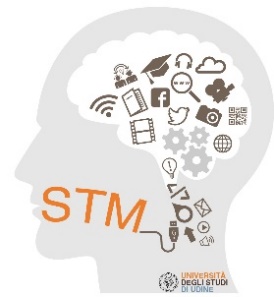 UNIVERSITÀ DEGLI STUDI DI UDINEDIPARTIMENTO DI SCIENZE MATEMATICHE, 
INFORMATICHE E FISICHECorso di laurea in Scienze e tecnologie multimedialiUNIVERSITÀ DEGLI STUDI DI UDINEDIPARTIMENTO DI SCIENZE MATEMATICHE, 
INFORMATICHE E FISICHECorso di laurea in Scienze e tecnologie multimedialiSTM / FAQ  Frequently Asked 	2020/21Questions27/07/2020